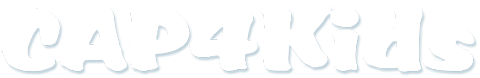 PARENT HANDOUTSAfter School/Camps/Mentoring	Behavior/ Counseling/ AddictionChild Abuse	Child Care/Respite CareDomestic/Community Violence/Trafficking	Early Intervention/DevelopmentEducation Resources	Employment/Job TrainingFood/ Nutrition/ Breastfeeding	Housing/UtilitiesImmigration/Refugee Services	Legal ServicesLiteracy	Low Cost Health Care/InsuranceParenting Resources	Physical Health ResourcesPregnancy Resources and Infants	Safety/Quit Smoking ResourcesShelters	Special Needs/AutismTeen Resources Print This PageCOVID-19 InfoPhiladelphia COVID-19 Helpline 1-800-722-7112 and infoHelpline and info for questions related to COVID-19. Click here www.phila.gov/2020-03-14-greater-philadelphia-coronavirus-helpline-opened-by-health/. Updates also here www.phila.gov/programs/coronavirus-disease-2019-covid-19/Download this amazing document that lists Resources For families in Philly including: FREE 24 hour a day video Lactation support app (Pacify); baby items (food, formula, diapers); WIC info; and things to do at home with your children as well as the COVID hotline. Click here for English and Spanish (coming soon)Information for Employees Affected by COVID-19If you are employed in Pennsylvania and are unable to work because of Coronavirus disease (COVID-19), you may be eligible for Unemployment or Workers’ Compensation benefits. Click here for info www.uc.pa.gov/Pages/covid19.aspxPA Department of Health COVID-19 InfoClick here for statewide response and info www.health.pa.gov/topics/disease/coronavirus/Pages/Coronavirus.aspxPhilly COVID-19 Handouts English/SpanishHandouts in English and Spanish for families.Free Meals and Safe Play spaces in PhillyClick here for locations and info www.phila.gov/2020-03-14-find-free-meals-and-safe-spaces-for-students-while-schools-are-closed/PA Crisis Text LineFor Mental health crisis at this time individuals can text PA to 741-741 (crisis text line)PBS-How to talk to your kids about COVIDClick here for resource www.pbs.org/parents/thrive/how-to-talk-to-your-kids-about-coronavirusKidsHealth info on COVID-19 (info, talking to children, more)Click here for great info to use https://kidshealth.org/en/parents/coronavirus-landing-page.html?ref=search